Практическая работа Тема : « Площади поверхностей  и объёмы  многогранников»Цель работы : вычисление площадей поверхностей и  объёмов  многогранников Оборудование: модели прямоугольного параллелепипеда ,правильной четырёхугольной  пирамиды ,измерительный инструмент-линейка.Продолжительность: 1 часИнструкция к выполнению работы:1)Дана модель прямоугольного параллелепипеда . Измерить стороны основания  и высоту (линейные размеры a,b,c) . Вычислить по формулам: диагональ, площадь полной поверхности, объём:     =               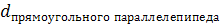 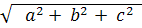     =2(аb + bc + ac)            =        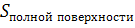 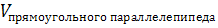 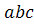 2) Дана модель правильной четырёхугольной  пирамиды. Измерить сторону  основания а , боковое ребро b. Вычислить по формулам  высоту h  , апофему  площадь основания , периметр основания  p , площадь боковой поверхности , площадь полной поверхности, объём: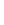 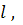                h  =                          =                                                  =                   p=4a            =  =  + 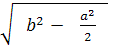 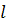 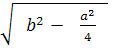 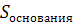 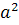 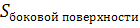 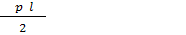 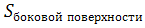            =      h             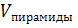 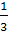 3)Результаты измерений и вычислений занесите в отчётную таблицу:Вопросы:1)Приведите примеры моделей прямоугольного параллелепипеда ,  пирамиды из реальной жизни ,связанных с вашей выбранной профессией.2)Среди изображённых тел выберите номера тех, которые являются пирамидами:1)            2)                           3)                       4)                  5)                   6)               7)  	8)                              9)	                           10)                             11)                    12) 3) Что представляет собой сечение правильной четырёхугольной  пирамиды   через высоту?№ п/пОборудованиеИзмеренияРасчётыВывод1Прямоугольный параллелепипед ,линейка  Длина   a=…….Ширинаb=……..Высотас=……..=     ==………..                 =2(аb + bc + ac)  =……  =  =……      2Правильнаячетырёх-угольная  пирамида,линейкаСторона  основания  а  =…….Боковое реброb =…….    h  = =.....          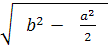          =  =.....                                         =  =…..                                                  p=4a  =……   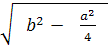 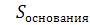 =  =    =+……               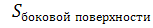 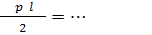 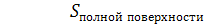 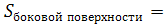    =  · ·h =…..      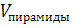 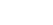 